Veuillez remplir ou cocher tous les champs modifiables du présent formulaire.NUMÉRO DE DOSSIER2025-RG-  Une fois rempli, ce formulaire de déclaration doit être enregistré au format PDF, puis joint à la section « Autres documents » du formulaire de demande complète FRQnet, avant la date et l'heure limites indiquées dans les règles du programme, soit le 15 novembre 2023 à 16h.Si plusieurs établissements partenaires sont déclarés, tous les formulaires doivent être consolidés dans un même fichier PDF et joint à ladite section.IDENTIFICATION DU REGROUPEMENT STRATÉGIQUEIDENTIFICATION DU REGROUPEMENT STRATÉGIQUEIDENTIFICATION DU REGROUPEMENT STRATÉGIQUENom et acronyme du regroupement : Nom et acronyme du regroupement : Nom et prénom du chercher principal ou de la chercheuse principale : Nom et prénom du chercher principal ou de la chercheuse principale : Nom et prénom du chercher principal ou de la chercheuse principale : Établissement gestionnaire : IDENTIFICATION DE L’ÉTABLISSEMENT PARTENAIREIDENTIFICATION DE L’ÉTABLISSEMENT PARTENAIREIDENTIFICATION DE L’ÉTABLISSEMENT PARTENAIRENom de l’établissement partenaire : Nom de l’établissement partenaire : Adresse : IDENTIFICATION DE LA PERSONNE EN AUTORITÉ QUI REMPLIT CE FORMULAIRE AU NOM DE L’ÉTABLISSEMENT PARTENAIREIDENTIFICATION DE LA PERSONNE EN AUTORITÉ QUI REMPLIT CE FORMULAIRE AU NOM DE L’ÉTABLISSEMENT PARTENAIREIDENTIFICATION DE LA PERSONNE EN AUTORITÉ QUI REMPLIT CE FORMULAIRE AU NOM DE L’ÉTABLISSEMENT PARTENAIREIDENTIFICATION DE LA PERSONNE EN AUTORITÉ QUI REMPLIT CE FORMULAIRE AU NOM DE L’ÉTABLISSEMENT PARTENAIREIDENTIFICATION DE LA PERSONNE EN AUTORITÉ QUI REMPLIT CE FORMULAIRE AU NOM DE L’ÉTABLISSEMENT PARTENAIREIDENTIFICATION DE LA PERSONNE EN AUTORITÉ QUI REMPLIT CE FORMULAIRE AU NOM DE L’ÉTABLISSEMENT PARTENAIREIDENTIFICATION DE LA PERSONNE EN AUTORITÉ QUI REMPLIT CE FORMULAIRE AU NOM DE L’ÉTABLISSEMENT PARTENAIREIDENTIFICATION DE LA PERSONNE EN AUTORITÉ QUI REMPLIT CE FORMULAIRE AU NOM DE L’ÉTABLISSEMENT PARTENAIREIDENTIFICATION DE LA PERSONNE EN AUTORITÉ QUI REMPLIT CE FORMULAIRE AU NOM DE L’ÉTABLISSEMENT PARTENAIREIDENTIFICATION DE LA PERSONNE EN AUTORITÉ QUI REMPLIT CE FORMULAIRE AU NOM DE L’ÉTABLISSEMENT PARTENAIREIDENTIFICATION DE LA PERSONNE EN AUTORITÉ QUI REMPLIT CE FORMULAIRE AU NOM DE L’ÉTABLISSEMENT PARTENAIREIDENTIFICATION DE LA PERSONNE EN AUTORITÉ QUI REMPLIT CE FORMULAIRE AU NOM DE L’ÉTABLISSEMENT PARTENAIRENom :Prénom : Prénom : Titre : Département : Département : Département : Département : Établissement : Établissement : Établissement : Établissement : Établissement : Adresse : Adresse : Ville : Province : Province : Code postal :Téléphone : Téléphone : Téléphone : Courriel : Courriel : APPUI DE L’ÉTABLISSEMENT PARTENAIRE AU REGROUPEMENT (Maximum 1 page/4 000 caractères)Décrire brièvement l’entente établie entre le regroupement et l’établissement partenaire (visées, portée, retombées potentielles, etc.)Préciser le type et le niveau de soutien offert (Contributions financières et en nature)PERSONNE EN AUTORITÉ ATTESTANT DES CONTRIBUTIONS DE L’ÉTABLISSEMENT PARTENAIRE EN APPUI AU REGROUPEMENTPERSONNE EN AUTORITÉ ATTESTANT DES CONTRIBUTIONS DE L’ÉTABLISSEMENT PARTENAIRE EN APPUI AU REGROUPEMENTPERSONNE EN AUTORITÉ ATTESTANT DES CONTRIBUTIONS DE L’ÉTABLISSEMENT PARTENAIRE EN APPUI AU REGROUPEMENTPERSONNE EN AUTORITÉ ATTESTANT DES CONTRIBUTIONS DE L’ÉTABLISSEMENT PARTENAIRE EN APPUI AU REGROUPEMENTPERSONNE EN AUTORITÉ ATTESTANT DES CONTRIBUTIONS DE L’ÉTABLISSEMENT PARTENAIRE EN APPUI AU REGROUPEMENTPERSONNE EN AUTORITÉ ATTESTANT DES CONTRIBUTIONS DE L’ÉTABLISSEMENT PARTENAIRE EN APPUI AU REGROUPEMENTTitre : Nom : Prénom :Prénom :Signature manuscrite ou importée depuis votre poste de travail :  Signature manuscrite ou importée depuis votre poste de travail :  Signature manuscrite ou importée depuis votre poste de travail :  Signature manuscrite ou importée depuis votre poste de travail :  Signature manuscrite ou importée depuis votre poste de travail :  Signature manuscrite ou importée depuis votre poste de travail :  Je, , certifie que je suis bien autorisé(e) à remplir et à signer ce formulaire d’attestation de contribution de l’établissement partenaire  en appui au regroupement stratégique mentionné ci-haut.Je, , certifie que je suis bien autorisé(e) à remplir et à signer ce formulaire d’attestation de contribution de l’établissement partenaire  en appui au regroupement stratégique mentionné ci-haut.Je, , certifie que je suis bien autorisé(e) à remplir et à signer ce formulaire d’attestation de contribution de l’établissement partenaire  en appui au regroupement stratégique mentionné ci-haut.Je, , certifie que je suis bien autorisé(e) à remplir et à signer ce formulaire d’attestation de contribution de l’établissement partenaire  en appui au regroupement stratégique mentionné ci-haut.Je, , certifie que je suis bien autorisé(e) à remplir et à signer ce formulaire d’attestation de contribution de l’établissement partenaire  en appui au regroupement stratégique mentionné ci-haut.Je, , certifie que je suis bien autorisé(e) à remplir et à signer ce formulaire d’attestation de contribution de l’établissement partenaire  en appui au regroupement stratégique mentionné ci-haut.J’accepteJ’accepte OUI OUI NON NON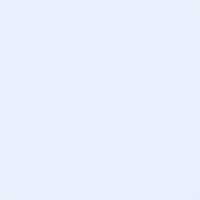 